Commissioned Partner Handbook2023 - 2024ContentsWorking in partnership to help the Borough THRIVEThe Council Plan ‘Play Your Part to Thrive’ outlines what can all do to tackle six key priorities between now and 2024.  It sets out a new way of working with a focus on partnerships that really make a difference to everyone who lives and works in the Borough.  By working together, we can achieve much more and truly make the borough thrive.The wheel below shows six values that will guide our behaviour: teamwork, honesty, respect, innovation, value for money and empowerment. (THRIVE)The outer ring shows the 7Ps that we must adopt to ensure we can be a thriving Council and achieve our priorities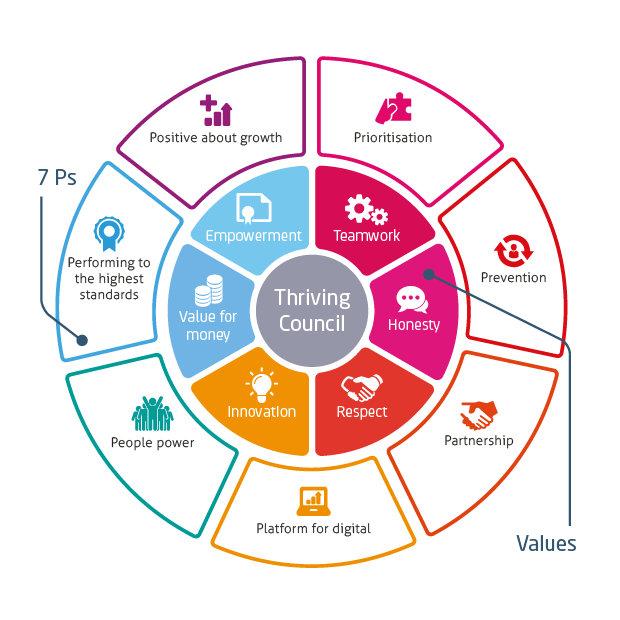 IntroductionCheshire West and Chester Council’s Skills and Employment Service is funded through the Government’s Adult Education Budget (AEB) to provide a variety of learning programmes to meet the requirements of learners with wide ranging needs. We endeavour to support you as an Adult learning provider so that you can carry out your role effectively enabling your tutors to deliver best practice in teaching, learning and assessment. Please familiarise yourself with all documents to ensure a thorough understanding of your contractual requirements and the Quality Monitoring processes.IntentCheshire West and Chester Council’s Skills and Employment service is aimed at adults who face a range of barriers to achieving their life goals. By offering pathways of support and skills development, the service enables these adults to enter employment and/or progress in work. Barriers may include low skill levels, physical and mental health conditions, learning disabilities/ difficulties and personal/family circumstance.  The Skills and Employment team is part of the Council’s Economic Growth service and delivers employment support, learning and skills provision across the borough.  Our Intent is to support targeted residents and their families to:‘Progress in Life and Work’Key Performance Indicators (KPIs) and Priority AreasKey Performance Indicators are closely matched to the Education Inspection Framework (EIF) and form the basis of our Quality Monitoring Processes. Performance against the KPIs is assessed during Observations of Teaching and Learning, focussed Learning Walks, Quality Support Visits and Paperwork Audits, and is used to identify the Key Priority Areas.For a full list of KPIs and the Priority Areas for the 2023/24 academic year, please see your contract or request a copy from the Quality Team. It is essential that all tutors are aware of the KPIs and Priority Areas in order to be able to plan effectively, prepare for observations/walkthroughs and to ensure a quality learning experience for learners.Key Priority Areas may change from January 2024 in relation to actions identified in the Skills and Employment Self-Assessment Report. You will be informed of any changes that are made.Tutor Mandatory Training and QualificationsAll tutors delivering on the Skills and Employment contract must hold a recognised teaching qualification (minimum of Level 3 Award in Education and Training, formally PTLLS), and undertake regular CPD.In addition to this, it is essential that all staff receive regular Safeguarding training, including PREVENT. This training must be renewed at least once every two years in order to ensure knowledge is current.The Skills and Employment Team must be provided with a full record of each tutor’s qualification status, CPD record and DBS numbers. Tutors are not to deliver commissioned courses unless the Skills and Employment Team are in receipt of this information.Please ensure that all tutors are aware of the current safeguarding procedures which are available on the Portal at https://www2.cheshireadultlearning.org/Tutor Health and WellbeingDealing with pressure and stress can be complicated. Everyone experiences difficult times and sometimes it can get the best of us. Knowing how to handle pressure or knowing where to get support can help us reduce the amount stress in our lives and improve our mental wellbeing.We recognise that tutors will receive support for health and wellbeing from their line managers. The Skills and Employment Team recommend that you consider highlighting the 5 Ways to Wellbeing which can be found on the Portal at https://www2.cheshireadultlearning.org/. Follow the links below to discover more information, tips and guides to help cope with everyday life. ​Cheshire West Health and Wellbeing – includes links to local health and wellbeing services Every Mind MattersKind to your mindNHS Choices - informative site covering all aspects of mental health.Mind - a mental health charity that can help you make choices about treatment, understand your rights or reach out to sources of support.One You - find tips on how to stress lessMake time - five ways to wellbeingCourse DeliveryThere is a wealth of information and resources available on the Adult Learning Portal to help support tutors with their course delivery such as in the areas listed below. It is strongly recommended that practitioners familiarise themselves with the broad range of available teaching and support resources by visiting the Portal at https://www2.cheshireadultlearning.org/. Contract Managers must also be aware of the requirements associated with course delivery so that appropriate support can be provided to tutors to ensure quality of provision and contract compliance.Performance ManagementThe Skills and Employment Team can offer support to partners developing performance management systems for their staff. Termly tutor performance information is available, and is based on data returned to us, for example, from the Learner Feedback forms. To receive performance information in a timely manner, it is essential that submission of course documents is not delayed.Quality Improvement and SupportThe Quality Team will offer appropriate and ongoing support to you and your tutors to ensure you feel confident in meeting the contractual requirements relating to the quality of delivery. As part of this support, partners will receive guidance regarding course paperwork completion, regular updates on relevant and topical issues related to teaching, for example OfSted requirements, and support with embedding of essential components such as maths/English, Safeguarding, IAG, Equality and Diversity etc.The Quality Team will also provide supportive feedback to you as a result of regular Observations of Teaching, Learning and Assessment (OTLAs), Walkthroughs and paperwork audits, and assist, if required, with putting steps in place to make any necessary improvements.Tuition Fee GuidanceThe 2023/24 Subcontracting Policy and previous Supply Chain Fees can be viewed on the Portal at https://www2.cheshireadultlearning.org/ Further information on the three streams of learning provision (Formula funded regulated accredited provision, Formula funded non-regulated provision, Grant funded non-accredited Community learning), the levels of funding (full funding, co-funding, or no funding) as well as definitions of terms can be found in your contract. Alternatively, you can contact Gareth Dudley, Lead Contracting and Finance Officer, for advice.Data ReturnsThe council reserves the right to define the information, timing and format of data returns that subcontracted providers are required to provide to prove fulfilment of this contract. Returns will be based on, but not limited to, the specification of the individual learner record as defined by the Education & Skills Funding Agency.To enable prompt inputting of data into our system, fully completed paperwork should be returned to the Skills and Employment Team immediately after a course has finished.Further information on data returns can be found in your contract (including a summary of MIS forms and timetable for submission), or by speaking to Ben Watts, Senior Manager for Commissioning, Performance & Quality, or by visiting the Skills Funding Agency website at: https://www.gov.uk/government/organisations/skills-funding-agency InvoicingFurther information about the invoicing process is available in your contract or by contacting the Skills and Employment Lead Contracting and Financial Performance Officer.Policies and ProceduresThe Skills and Employment Team’s Policies and Procedures are available on the Portal at https://www2.cheshireadultlearning.org/ and can be adapted for your own use should this be required.All tutors must be familiar with the policies and procedures, especially those relating to Safeguarding, including internet safety. Relevant information should be shared with learners as appropriate.Information, Advice and Guidance/Careers Education Guidance (IAG/CEG)The offer of impartial IAG, including CEG, is an essential component of course delivery and must be offered to all learners throughout their learning journey. Please see the IAG Guide on the Portal for further information on how you can offer this essential service, or contact the Quality Team for advice.Marketing of Commissioned CoursesSkills and Employment must be sent copies or links to all marketing materials associated with funded provision. Such marketing materials must contain the Council and appropriate funding logos.Electronic copies of logos are available in the Tutor Resources section of the Portal at, www2.cheshireadultlearning.org.uk.If appropriate, please also ensure that any materials or links advertising the Low Wage Trial show the revised salary for 2023/24 which is £20,319.For partners delivering non-regulated provision endorsed through the Open College Network West Midlands, marketing information should be clear and accurate so that learners are aware of: The course contentWhat they will achieve by the end Progression opportunities available to themMarketing material must make clear to learners that their non-regulated course does not lead to or contribute to achievement of a regulated qualification or unit.  Further information can be found in your contract or obtained from the Quality Team.Useful WebsitesThe following websites will support you further in offering a quality learning experience to your learners.Useful ContactsPage Number3Working in partnership to help the Borough THRIVE4Introduction4Intent4Key Performance Indicators (KPIs) and Priority Areas (PIs)4Tutor Mandatory Training and Qualifications5Tutor Health and Wellbeing5Course Delivery6Performance Management6Quality Improvement Support6Tutor Fee Guidance6Data Returns7Invoicing7Policies and Procedures7Information, Advice and Guidance (IAG) & Careers Education Guidance (CEG)7Marketing of Commissioned Courses8Useful Websites9Useful ContactsQuality of Education and the Education and Inspection Framework (EIF)Tutor observations (OTLAs) and no-notice, focussed WalkthroughsContinuous Quality ImprovementSetting appropriate SMART TargetsData ProtectionContinual Professional Development (CPD)PREVENT and British ValuesComplaints and GrievancesPerformance ManagementCourse and Registration/completion PaperworkCareers and Education Guidance (CEG) & Information, Advice and Guidance (IAG)Safeguarding, including Online Safety and CyberbullyingEquality and DiversityEmbedding English and mathsHealth and Safety – including relating to Covid-19RARPAP and ILPsLearning TechnologiesQuality Monitoring CycleThe Professional StandardsLearner JourneyPayment ProcessPayment ProcessPayment ProcessWhen your data returns are input and processed the actual earnings from the ESFA will generate income.  It is this actual income that will be confirmed to you (less the agreed subcontracting service costs – See Appendix H) – actual values for invoicing will be confirmed to you via email on the following dates:When your data returns are input and processed the actual earnings from the ESFA will generate income.  It is this actual income that will be confirmed to you (less the agreed subcontracting service costs – See Appendix H) – actual values for invoicing will be confirmed to you via email on the following dates:When your data returns are input and processed the actual earnings from the ESFA will generate income.  It is this actual income that will be confirmed to you (less the agreed subcontracting service costs – See Appendix H) – actual values for invoicing will be confirmed to you via email on the following dates:12th September 202312th January 202413th May 202412th October 202312th February 202412th June 202413th November 202313th March 202413th July 202412th December 202312th April 202412th August 2023https://www2.cheshireadultlearning.org/CW&C Adult Learning Portalwww.learningandwork.org.uk  Learning and Work Institutehttps://www.gov.uk/government/organisations/education-and-skills-funding-agency Education and Skills Funding Agencywww.direct.gov.uk  Public Serviceshttps://nationalcareers.service.gov.uk/ Careers Advice for AdultsNameRoleContact forEmailMatthew SmithSkills and Employment Manager and Safeguarding LeadSafeguarding, Skills and Employment in generalmatthew.smith@cheshirewestandchester.gov.ukBenjamin WattsSenior Officer - Commissioning, Performance & Quality and Safeguarding DeputySafeguarding, contracts, eligibility and learner data paperwork, quality of deliverybenjamin.watts@cheshirewestandchester.gov.ukAlison ReidSenior Officer – Work ZonesWork Zone delivery and staffing, DWP for the borough,alison.reid@cheshirewestandchester.gov.ukJodie RonanSenior Officer – Curriculum Development and DeliverySafeguarding, curriculum development, tutors and Multiplyalison.reid@cheshirewestandchester.gov.ukJames HoldenSenior Officer Employment SupportSupported Employmentjames.holden@cheshirewestandchester.gov.ukIntelligence, Commissioning and PerformanceIntelligence, Commissioning and PerformanceIntelligence, Commissioning and PerformanceIntelligence, Commissioning and PerformanceGareth DudleyLead Contracting and Financial Performance OfficerLearner eligibility, paperwork submission deadline, course paperwork returnsEmma.keeley@cheshirewestandchester.gov.ukOlivia ArnoldLearner Data & Research AssistantPaperwork submission deadline, course paperwork returnsolivia.arnold@cheshirewestandchester.gov.ukAdam YoxallPerformance Monitoring OfficerContract payment calculation, payment notifications and supporting activitiesadam.yoxall2@cheshirewestandchester.gov.ukAmy HoldenC&P OfficerSupporting above, plus ordering, invoice payment processingamy.gorst@cheshirewestandchester.gov.ukQualityQualityQualityQualityVicky DavisPartnership, Quality and Curriculum OfficerPartner support Quality visits, OTLAs, walkthroughs, SARs, questions about course paperworkvicky.davis@cheshirewestandchester.gov.ukAmta XhetaniPartnership, Quality and Curriculum OfficerPartner support Quality visits, OTLAs, walkthroughs, SARs, questions about course paperworkamta.xhetani@cheshirewestandchester.gov.ukBethan ColburnPartnership, Quality and Curriculum Support OfficerTutor training updates e.g. PREVENT, DBS numbers, safeguarding, teaching qualifications, and course notificationsbethan.colburn@cheshirewestandchester.gov.ukWork ZonesWork ZonesWork ZonesWork ZonesSteve SmithWinsford Work Zone Co-ordinatorWinsford Work Zone termly programmes, local provision and employer contacts for the areastephen.smith@cheshirewestandchester.gov.ukLewis BelfieldEllesmere Port Work Zone Co-ordinatorEllesmere Port Work Zone termly programmes, local provision and employer contacts for the arealewis.belfield@cheshirewestandchester.gov.ukJo TalbotChester Work Zone Co-ordinatorChester Work Zone termly programmes, local provision and employer contacts for the areaJo.talbot@cheshirewestandchester.gov.ukMultiplyMultiplyMultiplyMultiplySam JonesAdult Education Curriculum Lead MultiplyMultiply curriculum supportsamuel.jones@cheshirewestandchester.gov.ukSimon DuttonMultiply Project Co-ordinator and Commissioning OfficerPartner support and general queries regarding the multiply projectsimon.dutton@cheshirewestandchester.gov.uk